*Only for new playersPlease ensure you order the correct sizes, as orders cannot be modified once they are processed.Please complete it in Microsoft Word format & send to: soccerusa@pacbell.netG.K. Jersey, Sizes:       (YS, YM, YL, S, M, L, and XL) Number:  Received by:	Date: Missing any items?   YES        NO 	If YES please explains: Competitive Uniform Order Form: Girls 2023     Competitive Uniform Order Form: Girls 2023     Competitive Uniform Order Form: Girls 2023     Competitive Uniform Order Form: Girls 2023     Competitive Uniform Order Form: Girls 2023     Competitive Uniform Order Form: Girls 2023     Competitive Uniform Order Form: Girls 2023     Competitive Uniform Order Form: Girls 2023     Competitive Uniform Order Form: Girls 2023     Team: G20             Date: Team: G20             Date: Team: G20             Date: Team: G20             Date: Team: G20             Date: Team: G20             Date: 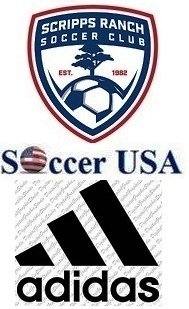 Manager Name: 	                                                                                       E-mail: 		Manager Name: 	                                                                                       E-mail: 		Manager Name: 	                                                                                       E-mail: 		Manager Name: 	                                                                                       E-mail: 		Manager Name: 	                                                                                       E-mail: 		Manager Name: 	                                                                                       E-mail: 		Telephone:Short Sizes: YS-YM-YL-XS-S-M-L-XLTelephone:Short Sizes: YS-YM-YL-XS-S-M-L-XLTelephone:Short Sizes: YS-YM-YL-XS-S-M-L-XLTelephone:Short Sizes: YS-YM-YL-XS-S-M-L-XLTelephone:Short Sizes: YS-YM-YL-XS-S-M-L-XLTelephone:Short Sizes: YS-YM-YL-XS-S-M-L-XLShirt  Sizes: YS- YM-YL- XS- S-M -L-XL T-Shirts Sizes: YS-YM-YL-XS - S-M-L-XLShirt  Sizes: YS- YM-YL- XS- S-M -L-XL T-Shirts Sizes: YS-YM-YL-XS - S-M-L-XLShirt  Sizes: YS- YM-YL- XS- S-M -L-XL T-Shirts Sizes: YS-YM-YL-XS - S-M-L-XLShirt  Sizes: YS- YM-YL- XS- S-M -L-XL T-Shirts Sizes: YS-YM-YL-XS - S-M-L-XLShirt  Sizes: YS- YM-YL- XS- S-M -L-XL T-Shirts Sizes: YS-YM-YL-XS - S-M-L-XLShirt  Sizes: YS- YM-YL- XS- S-M -L-XL T-Shirts Sizes: YS-YM-YL-XS - S-M-L-XLSock Sizes: XS-S- M-LSock Sizes: XS-S- M-LSock Sizes: XS-S- M-LSock Sizes: XS-S- M-LSock Sizes: XS-S- M-LSock Sizes: XS-S- M-LNumber1 to 18Player NameAttended for sizing?Attended for sizing?T-Shirt SizeRed & NavyShirt SizeNavy, for allShirt SizeNavy, for allShirt SizeNavy, for allShirt SizeNavy, for allShirt Size White, for new playersShirt Size White, for new playersShirt Size White, for new playersShirt Size White, for new playersShort SizeShort SizeShort SizeSock SizeNumber1 to 18Player NameYesNoT-Shirt SizeRed & NavyShirt SizeNavy, for allShirt SizeNavy, for allShirt SizeNavy, for allShirt SizeNavy, for allShirt Size White, for new playersShirt Size White, for new playersShirt Size White, for new playersShirt Size White, for new playersShort SizeShort SizeShort SizeSock Size123456789101112131415161718SummaryYSYMYLXSSMLXLTOTALTotal Jersey, WhiteTotal Jersey, NavyTotal Shorts, Navy(2 per player)YSYMYLXSSMLXLTOTALTotal Shorts, Navy(2 per player)T-Shirts(2 per player)YSYMYLXSSMLXLTOTALT-Shirts(2 per player)RedT-Shirts(2 per player)NavyTotal Socks(2 pairs per player)Total Socks(2 pairs per player)XSSSMLTOTALTotal Socks(2 pairs per player)Total Socks(2 pairs per player)*Backpack:*Duffel Bag: *Duffel Bag: 